В целях  актуализации  знаний  о ценности фруктов  и способах  их  использования,развития  умения  использовать  полученные  знания в практике 19 ноября   2021 года   на  очередном занятии  по социально-бытовой  ориентировке руководитель  Бейсекеева З.Р. ознакомила  учащихся с   технологией нарезки  фруктов.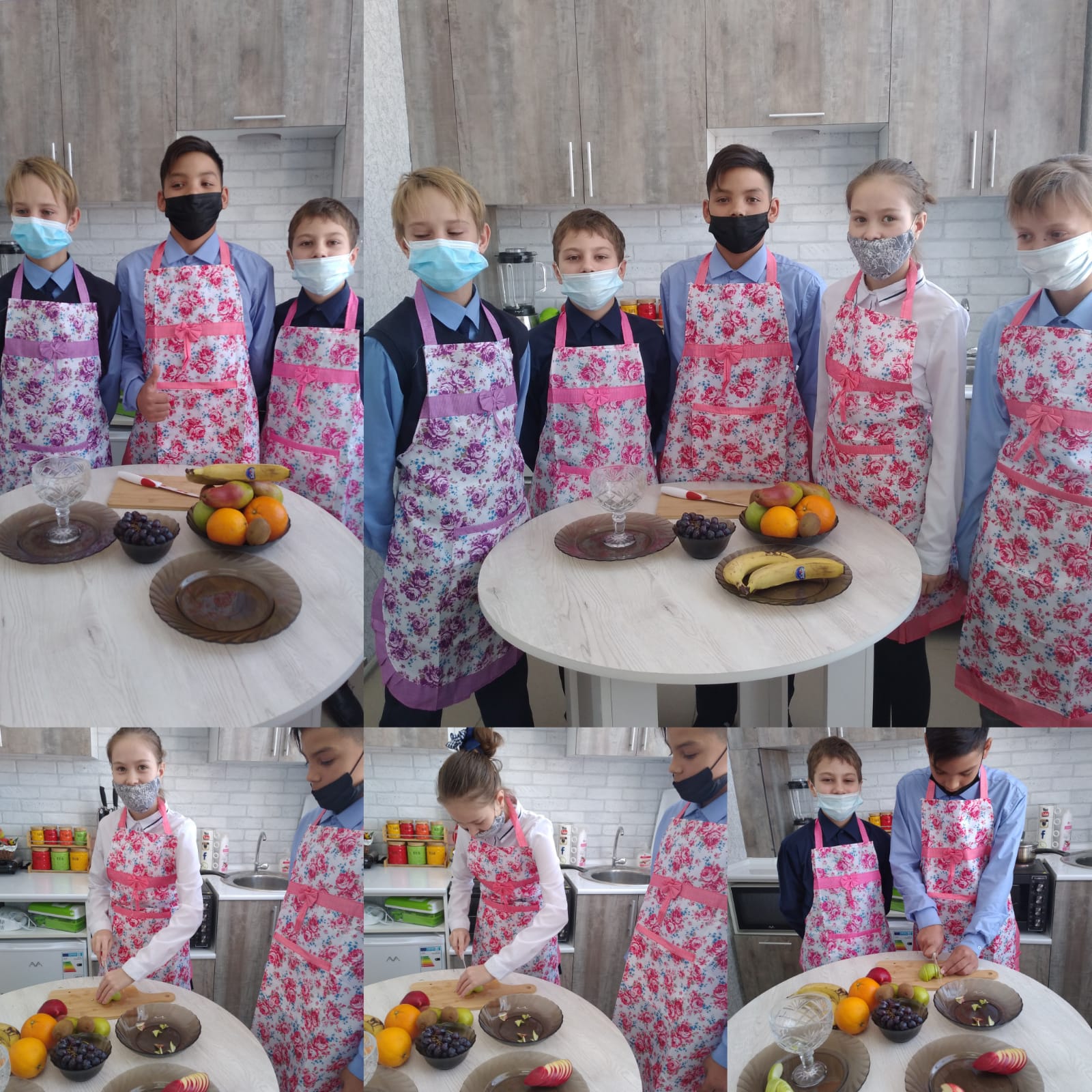 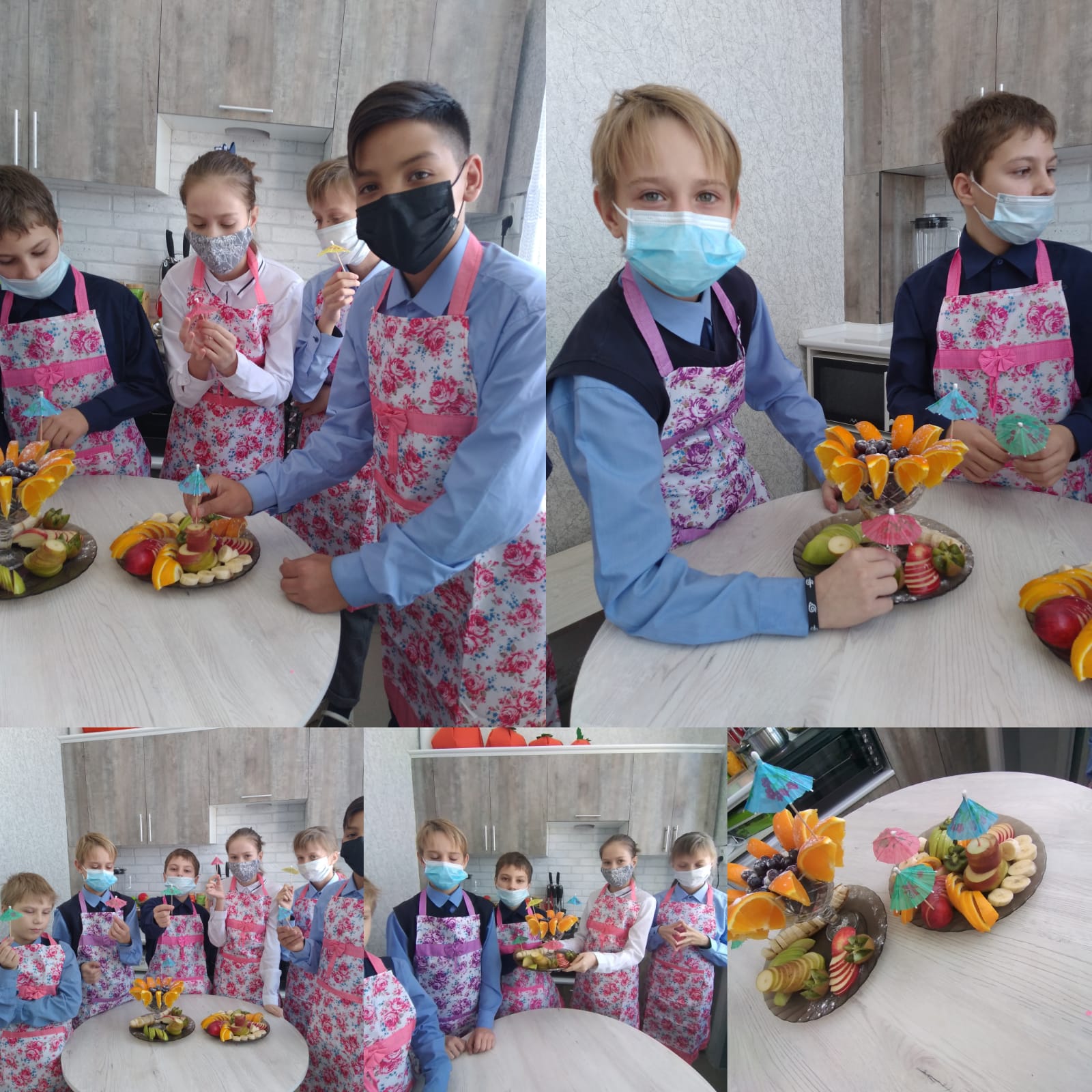 